2 «Д» сынып оқушыларының жетістіктерір/сФото Оқушының аты- жөніМектепшілікМектепшілікМектептен тысМектептен тыср/сФото Оқушының аты- жөніПән атауыОрынСайыс атауыОрын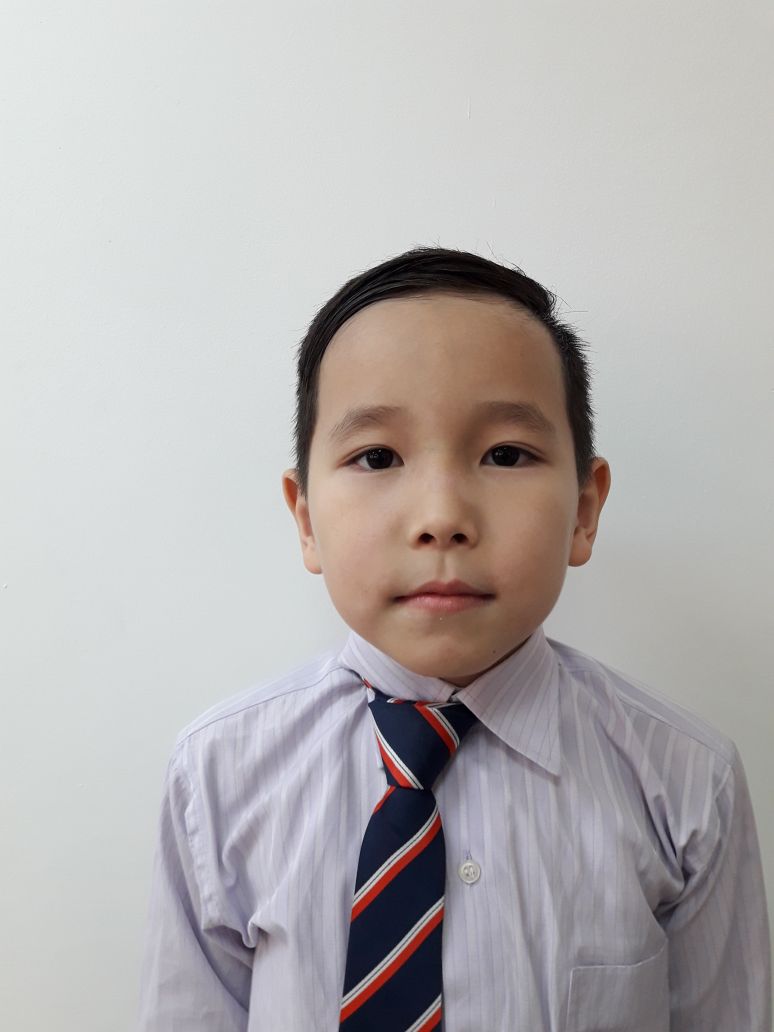 Ағынтай ЕрханДүниетанудан мектепішілік олимпиада1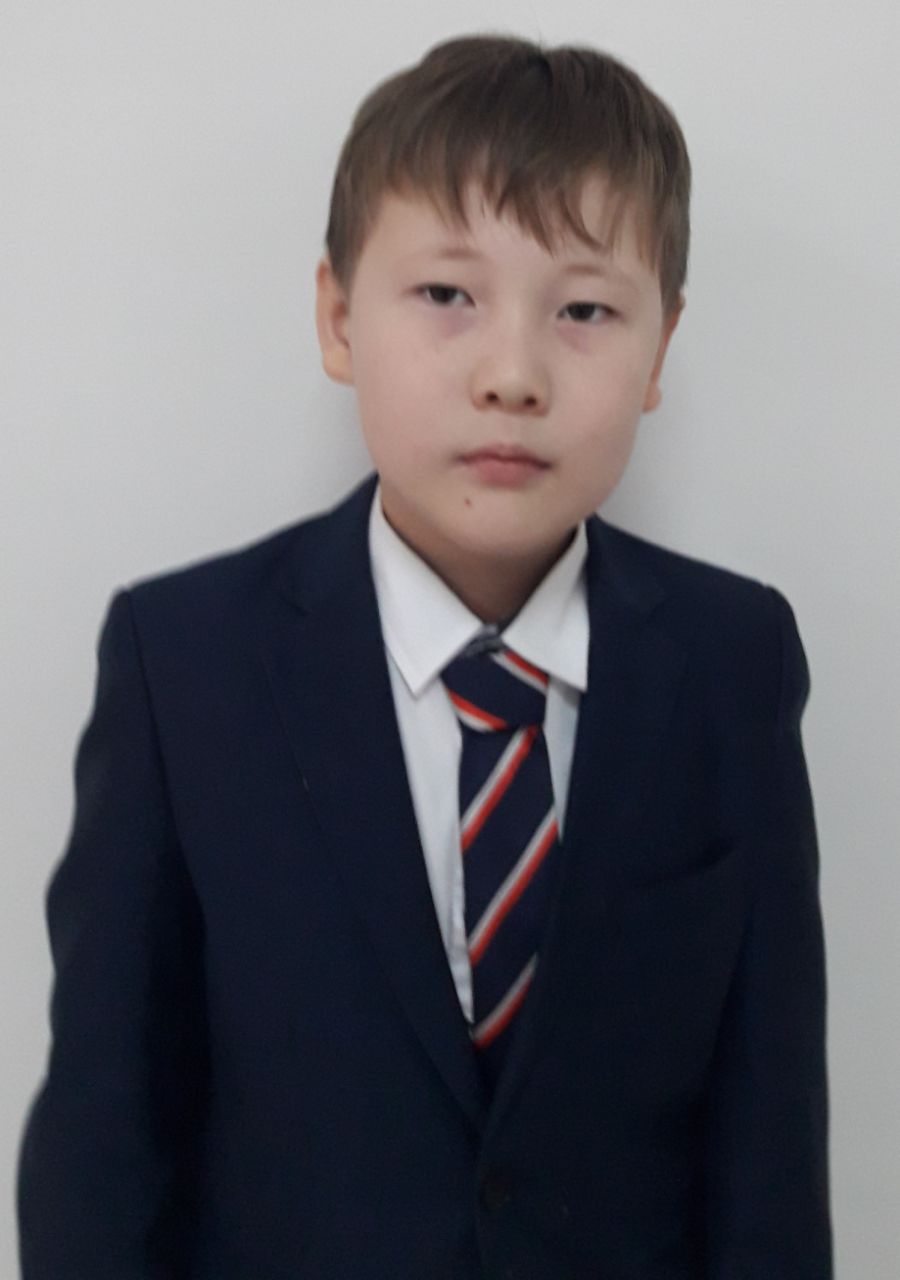 Жомартов ИбрагимМатематикадан мектепішілік олимпиада2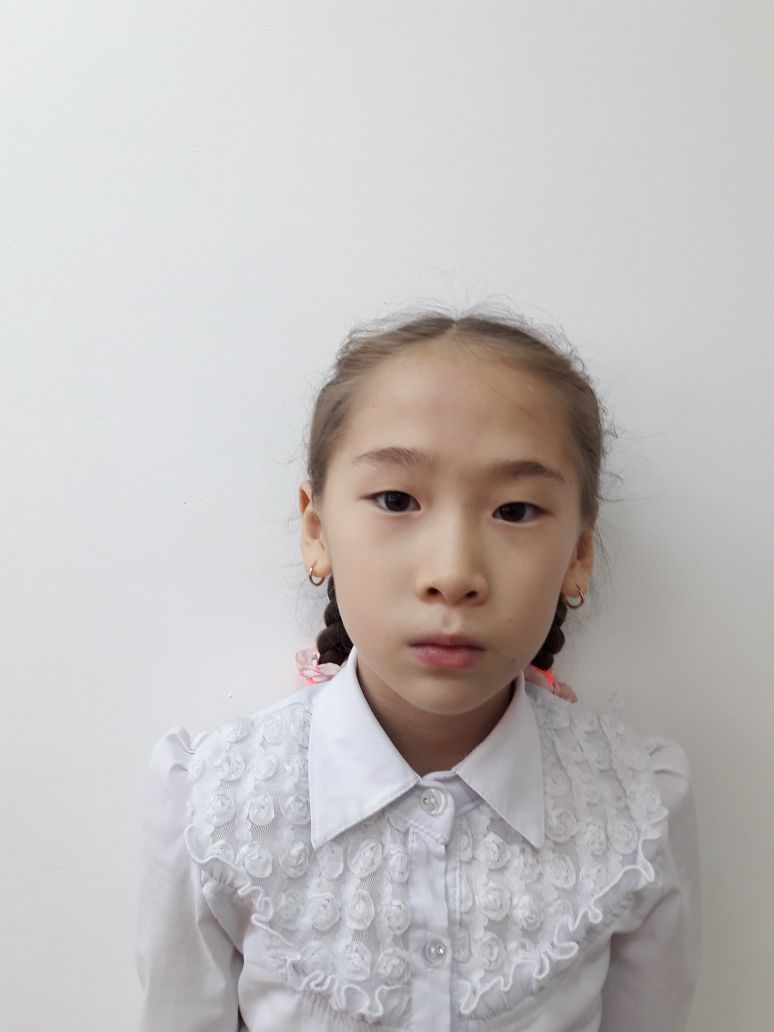 Айтуған ЗайнабҚазақ тілінен мектепішілік олимпиада1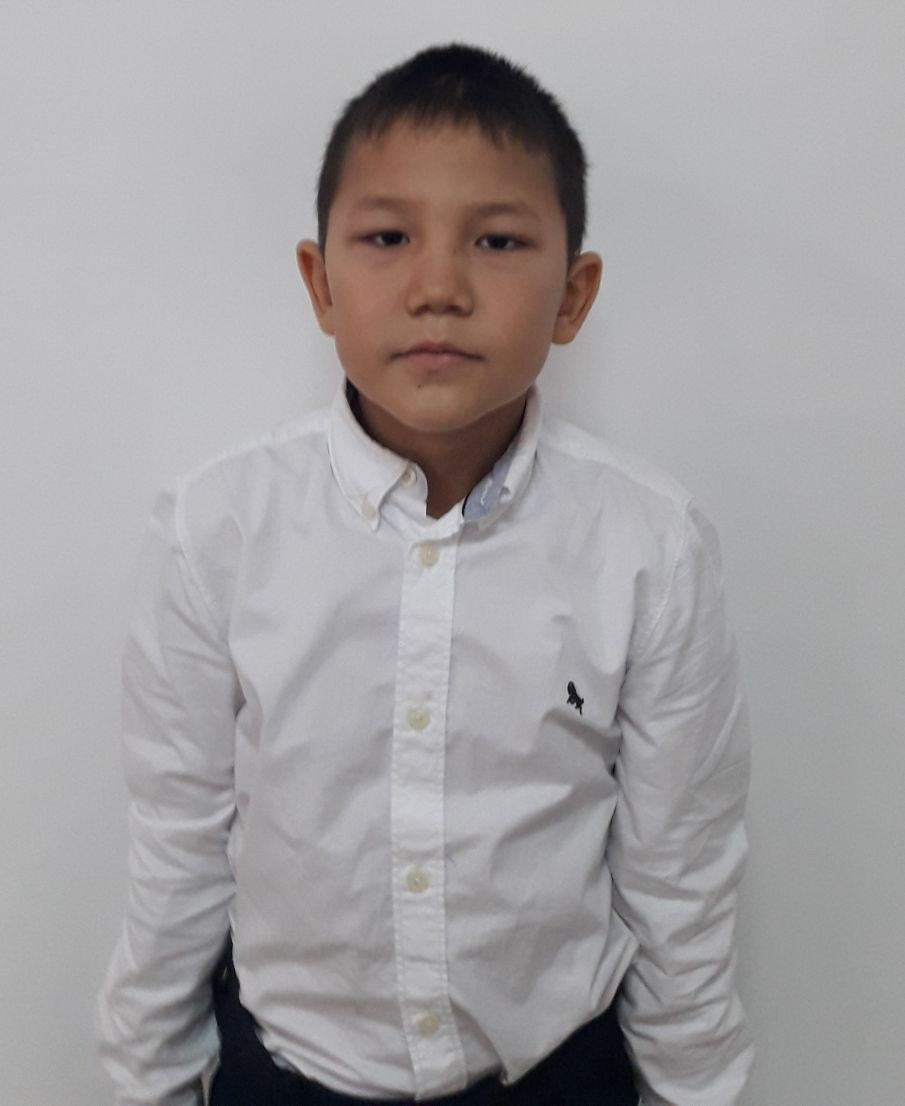 Сұртай ҚажымұқанТеннис «Энергетик»2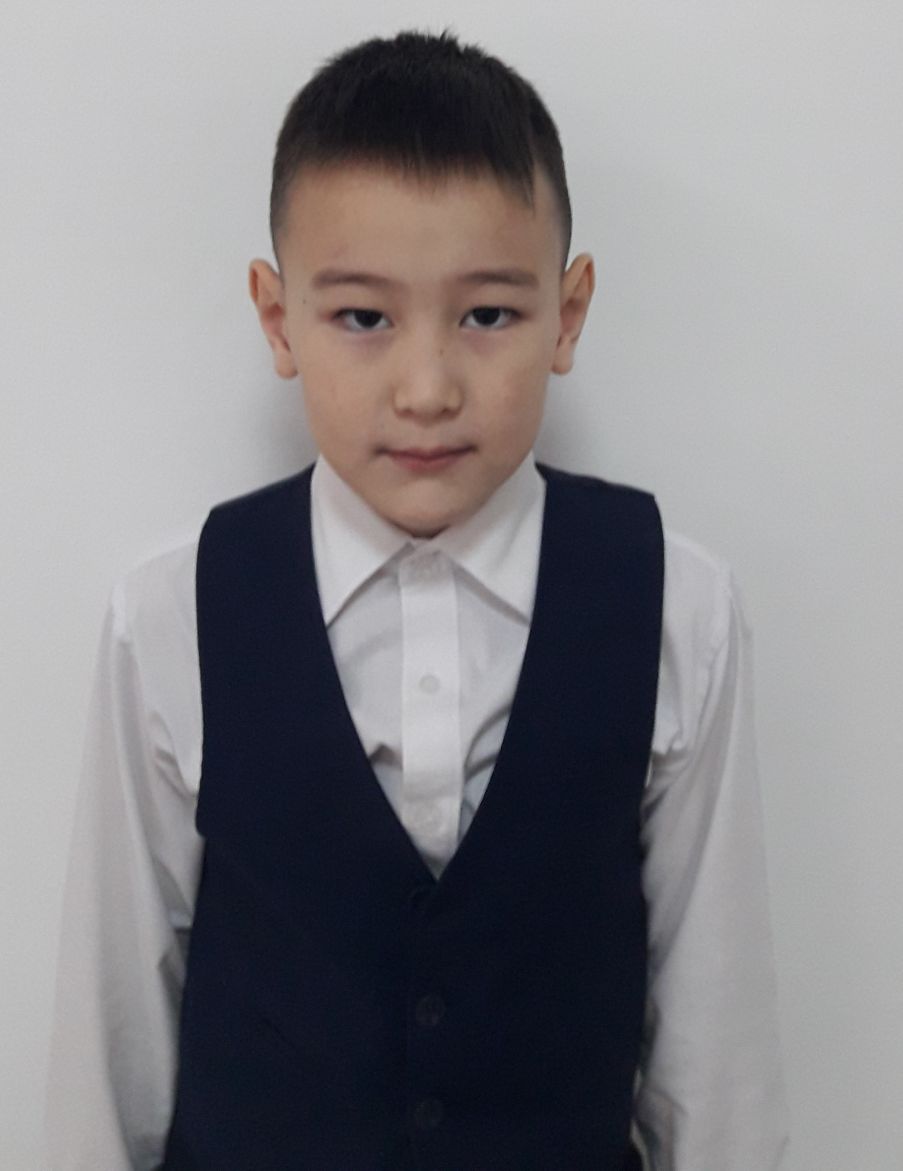 Бораш ИбраһимДүниетанудан мектепішілік олимпиада1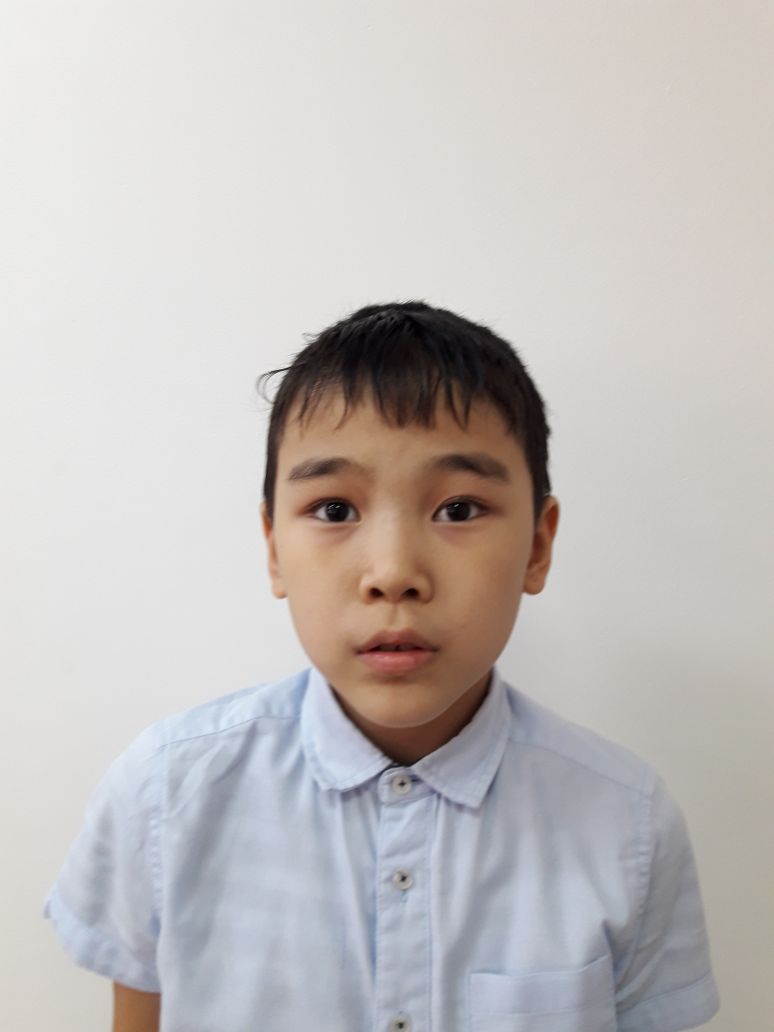 Байбазаров АбулхайырМатематикадан мектепішілік олимпиада1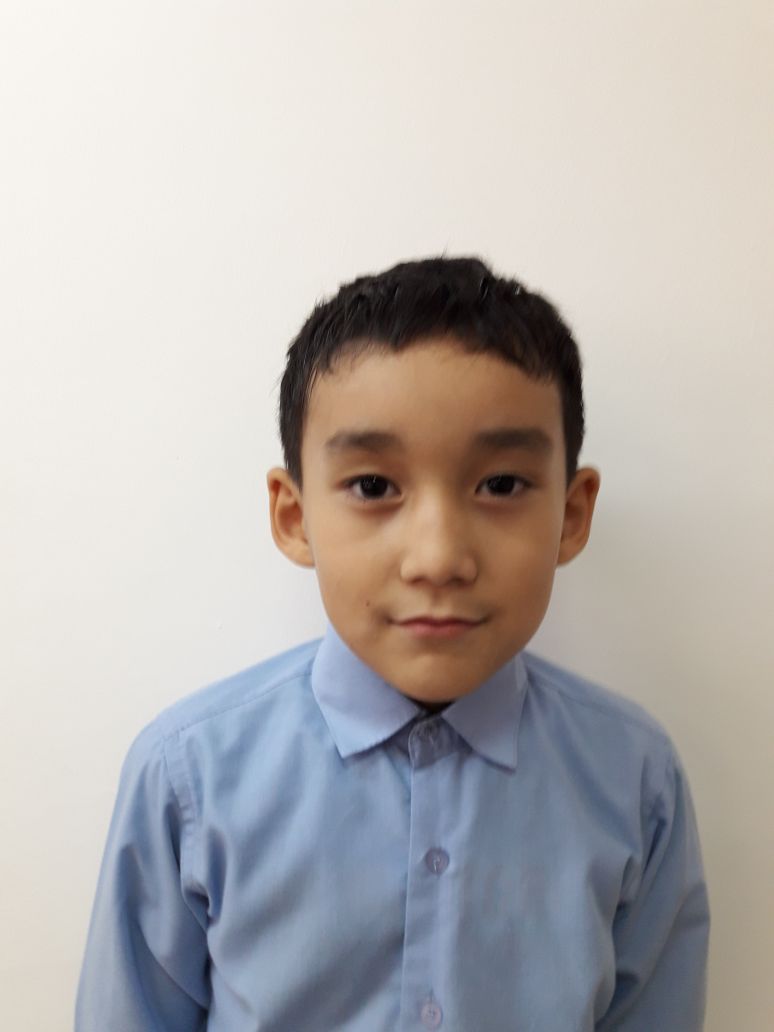 Дүйсембі ДарынМатематикадан мектепішілік олимпиада1